REGISTRATION FORM: 2016 ACFE PHILIPPINES FRAUD CONFERENCE – MANILA AWARENESS    •    DETECTION    •    PREVENTIONSeptember 22, 2016  I  Ruby Ballroom, Crowne Plaza Manila Galleria, Ortigas Center, Pasig CityPLEASE RESERVE A SEAT FOR THE FOLLOWING: please write in print, this will be the reference for printing of certificates TERMS AND CONDITIONSCONFORME (Required):Name of Approving Officer:  ______________________________     Signature:  ________________________Position:  __________________________________________             Date:  _______________ACFE USE ONLY: Billing statement # ______________    Deposit slip date:  ______________    OR #  _____________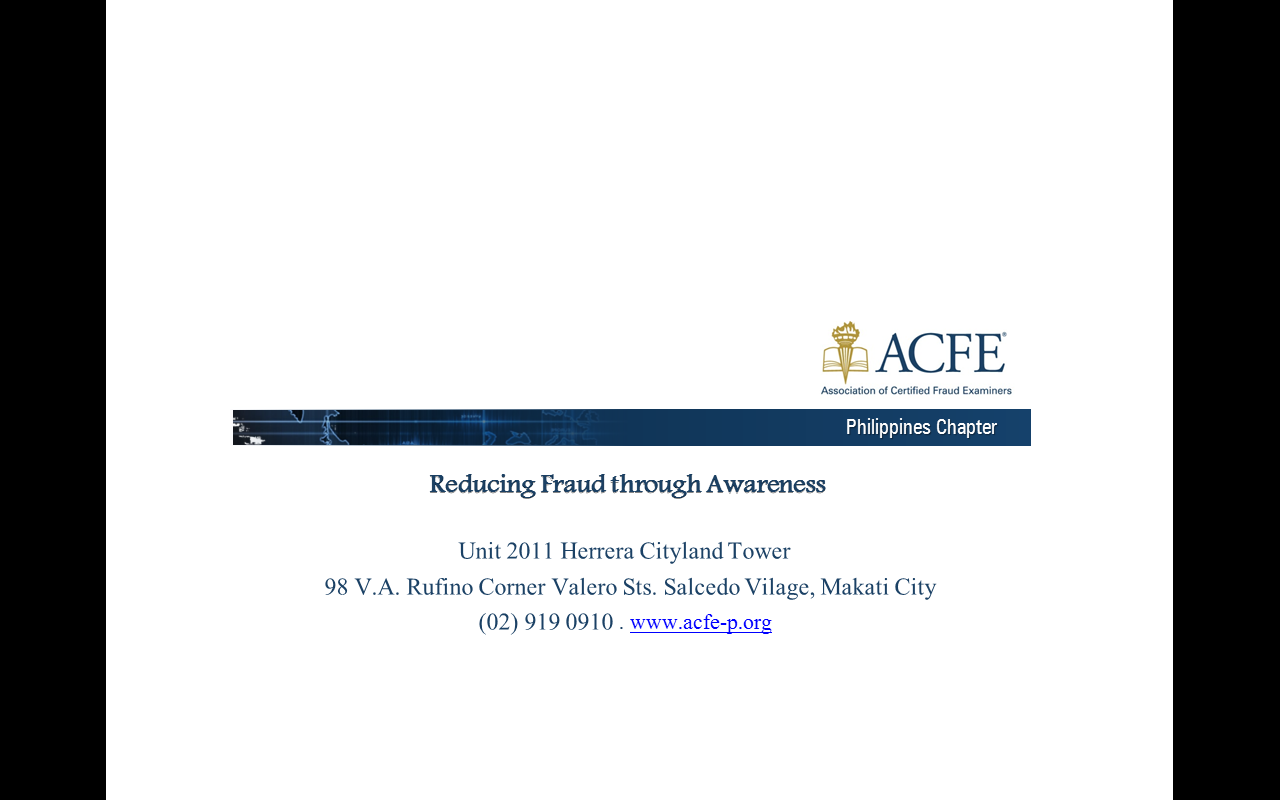 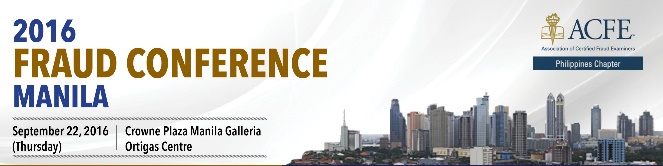 Name of Company Name of Company Name of Company FEES:Members: Php6,500.00   Non-Members: Php9,000.00 Foreign Delegates: USD 250.00DISCOUNTS*: EARLY BIRD – 10% (paid/ deposited on or before August 25)GROUP DISCOUNT – P6,000 (group of 3)STUDENT/ACADEME** – 20% *only one type of discount may be applied**based on ACFE Membership classification_________________________________________SEND ORIGINAL BILLINGEMAIL BILLINGCompany AddressCompany AddressFEES:Members: Php6,500.00   Non-Members: Php9,000.00 Foreign Delegates: USD 250.00DISCOUNTS*: EARLY BIRD – 10% (paid/ deposited on or before August 25)GROUP DISCOUNT – P6,000 (group of 3)STUDENT/ACADEME** – 20% *only one type of discount may be applied**based on ACFE Membership classification_________________________________________SEND ORIGINAL BILLINGEMAIL BILLINGContact person for billing:Contact person for billing:Contact person for billing:FEES:Members: Php6,500.00   Non-Members: Php9,000.00 Foreign Delegates: USD 250.00DISCOUNTS*: EARLY BIRD – 10% (paid/ deposited on or before August 25)GROUP DISCOUNT – P6,000 (group of 3)STUDENT/ACADEME** – 20% *only one type of discount may be applied**based on ACFE Membership classification_________________________________________SEND ORIGINAL BILLINGEMAIL BILLING      DepartmentFEES:Members: Php6,500.00   Non-Members: Php9,000.00 Foreign Delegates: USD 250.00DISCOUNTS*: EARLY BIRD – 10% (paid/ deposited on or before August 25)GROUP DISCOUNT – P6,000 (group of 3)STUDENT/ACADEME** – 20% *only one type of discount may be applied**based on ACFE Membership classification_________________________________________SEND ORIGINAL BILLINGEMAIL BILLING      Email address       Email address       Email address FEES:Members: Php6,500.00   Non-Members: Php9,000.00 Foreign Delegates: USD 250.00DISCOUNTS*: EARLY BIRD – 10% (paid/ deposited on or before August 25)GROUP DISCOUNT – P6,000 (group of 3)STUDENT/ACADEME** – 20% *only one type of discount may be applied**based on ACFE Membership classification_________________________________________SEND ORIGINAL BILLINGEMAIL BILLING      Telephone No.      Telephone No.FEES:Members: Php6,500.00   Non-Members: Php9,000.00 Foreign Delegates: USD 250.00DISCOUNTS*: EARLY BIRD – 10% (paid/ deposited on or before August 25)GROUP DISCOUNT – P6,000 (group of 3)STUDENT/ACADEME** – 20% *only one type of discount may be applied**based on ACFE Membership classification_________________________________________SEND ORIGINAL BILLINGEMAIL BILLINGContact person for collection:Contact person for collection:Contact person for collection:FEES:Members: Php6,500.00   Non-Members: Php9,000.00 Foreign Delegates: USD 250.00DISCOUNTS*: EARLY BIRD – 10% (paid/ deposited on or before August 25)GROUP DISCOUNT – P6,000 (group of 3)STUDENT/ACADEME** – 20% *only one type of discount may be applied**based on ACFE Membership classification_________________________________________SEND ORIGINAL BILLINGEMAIL BILLINGTelephone No.Telephone No.Telephone No.FEES:Members: Php6,500.00   Non-Members: Php9,000.00 Foreign Delegates: USD 250.00DISCOUNTS*: EARLY BIRD – 10% (paid/ deposited on or before August 25)GROUP DISCOUNT – P6,000 (group of 3)STUDENT/ACADEME** – 20% *only one type of discount may be applied**based on ACFE Membership classification_________________________________________SEND ORIGINAL BILLINGEMAIL BILLINGSalutation NameM.I.SurnameNickname Food preference Fish ChickenAnyPosition Position Email addressEmail addressACFE Phil. member?     Yes                          NoFish ChickenAnySalutation NameM.I.SurnameNickname Food preference Fish ChickenAnyPosition Position Email addressEmail addressACFE Phil. member?     Yes                          NoFish ChickenAnySalutation NameM.I.SurnameNickname Food preference Fish ChickenAnyPosition Position Email addressEmail addressACFE Phil. member?     Yes                          NoFish ChickenAny1.    Seat reservation and registration1.    Seat reservation and registration1.    Seat reservation and registration1.    Seat reservation and registration- Bank charges for transfer of funds:- Bank charges for transfer of funds:- Bank charges for transfer of funds:- Bank charges for transfer of funds:- Reservation of seats will be made after receipt or notice of registration.- Reservation of seats will be made after receipt or notice of registration.- Reservation of seats will be made after receipt or notice of registration.- Reservation of seats will be made after receipt or notice of registration.> Shall be for the account of the participant.> Shall be for the account of the participant.> Shall be for the account of the participant.> Shall be for the account of the participant. This conference is billable unless cancelled. This conference is billable unless cancelled. This conference is billable unless cancelled.- Deadline of payments:- Deadline of payments:- Walk-in participants shall be subject to availability of seats and with- Walk-in participants shall be subject to availability of seats and with- Walk-in participants shall be subject to availability of seats and with- Walk-in participants shall be subject to availability of seats and with> Preferably paid two days before the conference. immediate full payment. immediate full payment. immediate full payment.> Corporate registrations may bring payments on the day of the event.> Corporate registrations may bring payments on the day of the event.2.    Cancellation policy for conferences: participants must formally email2.    Cancellation policy for conferences: participants must formally email2.    Cancellation policy for conferences: participants must formally email2.    Cancellation policy for conferences: participants must formally email2.    Cancellation policy for conferences: participants must formally email                        Post-conference payments shall only be accepted on pre-approved                        Post-conference payments shall only be accepted on pre-approvedthe secretariat.the secretariat.the secretariat.   arrangement with the Chapter Operations Officer.   arrangement with the Chapter Operations Officer. 8 working days before the event (SEPT. 14, 2016)-full refund- Issuance of ORs:- Issuance of ORs:> Deposited payments: deposit slips should be scanned and faxed or> Deposited payments: deposit slips should be scanned and faxed or 5-7 working days before the event (SEPT. 15-17)-80%                                  emailed immediately for payment validation/confirmation:                                   emailed immediately for payment validation/confirmation:  5-7 working days before the event (SEPT. 15-17)-80%             Fax: (02) 919 0910; or email to: fraudcon@gmail.com             Fax: (02) 919 0910; or email to: fraudcon@gmail.com 2-4 working days before the event (SEPT. 18-20)-50%             Fax: (02) 919 0910; or email to: fraudcon@gmail.com             Fax: (02) 919 0910; or email to: fraudcon@gmail.com 2-4 working days before the event (SEPT. 18-20)-50%   >  ORs  will  be  issued  during  the  conference  for  those  payments   >  ORs  will  be  issued  during  the  conference  for  those  payments Less than 24 hours before the conference-no refund   >  ORs  will  be  issued  during  the  conference  for  those  payments   >  ORs  will  be  issued  during  the  conference  for  those  payments Less than 24 hours before the conference-no refund             deposited within the same week as the conference.             deposited within the same week as the conference.and No-show participants- Payment discounts:- Payment discounts:3.Replacing participants:Replacing participants:Replacing participants:> Participants/companies may only avail one type of promotion:> Participants/companies may only avail one type of promotion:- Companies must formally email the secretariat of any changes in the- Companies must formally email the secretariat of any changes in the- Companies must formally email the secretariat of any changes in the- Companies must formally email the secretariat of any changes in thewhichever is higher. registered participants, strictly within 3 days before the conference. registered participants, strictly within 3 days before the conference. registered participants, strictly within 3 days before the conference. registered participants, strictly within 3 days before the conference.5.    Inclusions: Changes of registered participants not done within the said period, will Changes of registered participants not done within the said period, will Changes of registered participants not done within the said period, will Changes of registered participants not done within the said period, will- Registration fees: cover participant’s writing kits, meals incur a 5% charge payable on the day of the event/conference. incur a 5% charge payable on the day of the event/conference. incur a 5% charge payable on the day of the event/conference. incur a 5% charge payable on the day of the event/conference.- Copy  of  the presentations: shall be uploaded on the ACFE website, 4.Payments :Payments :Payments :passwords will be emailed to the participant’s email addresses.passwords will be emailed to the participant’s email addresses.-  Should be made to:-  Should be made to:-  Should be made to:- ACFE Phils. reserves the right to change the venue and/or cancel the- ACFE Phils. reserves the right to change the venue and/or cancel theASSOCIATION OF CERTIFIED FRAUD EXAMINERS – PHILIPPINESASSOCIATION OF CERTIFIED FRAUD EXAMINERS – PHILIPPINES  above event if the minimum number of participants is not met.  In case of  above event if the minimum number of participants is not met.  In case ofCHAPTER  INC.  OR   Assoc.  of  Certified  Fraud  Examiners - Phils. Chapter, Inc.CHAPTER  INC.  OR   Assoc.  of  Certified  Fraud  Examiners - Phils. Chapter, Inc.  change of venue and/or cancellation of the event, all registered participants  change of venue and/or cancellation of the event, all registered participantsBDO C/A # 005438010403  shall be informed via email and text messages at least 3 days before the  shall be informed via email and text messages at least 3 days before the  start of the said conference.  start of the said conference.